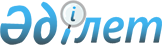 Об утверждении Уилского районного бюджета на 2024-2026 годыРешение Уилского районного маслихата Актюбинской области от 21 декабря 2023 года № 92.
      В соответствии с пунктом 2 статьи 9 Бюджетного кодекса Республики Казахстан, статьей 6 Закона Республики Казахстан "О местном государственном управлении и самоуправлении в Республике Казахстан", Уилский районный маслихат РЕШИЛ:
      1. Утвердить районный бюджет на 2024-2026 годы согласно приложениям 1, 2 и 3 соответственно, в том числе на 2024 год в следующих объемах:
      1) доходы – 5 401 909,3 тысяч тенге, в том числе:
      налоговые поступления – 870 656 тысяч тенге;
      неналоговые поступления – 28 310 тысяч тенге; 
      поступления от продажи основного капитала – 90 тысяч тенге;
      поступления трансфертов – 4 502 853,3 тысяч тенге;
      2) затраты – 6 072 388,1 тысяч тенге;
      3) чистое бюджетное кредитование – 11 139 тысяч тенге, в том числе:
      бюджетные кредиты – 51 688 тысяч тенге;
      погашение бюджетных кредитов – 40 549 тысяч тенге;
      4) сальдо по операциям с финансовыми активами – 0 тенге, в том числе: 
      приобретение финансовых активов – 0 тенге;
      поступления от продажи финансовых активов государства – 0 тенге;
      5) дефицит (профицит) бюджета – -681 617,8 тысяч тенге;
      6) финансирование дефицита (использование профицита) 
      бюджета – 681 617,8 тысяч тенге, в том числе:
      поступление займов – 216 105 тысяч тенге;
      погашение займов – 40 549 тысяч тенге;
      используемые остатки бюджетных средств – 506 061,8 тенге.
      Сноска. Пункт 1 – в редакции решения Уилского районного маслихата Актюбинской области от 13.06.2024 № 150 (вводится в действие с 01.01.2024).


      2. Установить, что в доход районного бюджета зачисляются:
      1) корпоративный подоходный налог с юридических лиц, за исключением поступлений от субъектов крупного предпринимательства и организаций нефтяного сектора;
      2) индивидуальный подоходный налог с доходов, облагаемых у источника выплаты;
      3) социальный налог;
      4) налог на имущество юридических лиц и индивидуальных предпринимателей;
      5) единый земельный налог;
      6) бензин (за исключением авиационного) и дизельное топливо, газохол, бензахол, нефрас, смеси легких углеводородов и экологическое топливо, произведенных на территории Республики Казахстан;
      7) Плата за пользование земельными участками
      8) лицензионный сбор за право занятия отдельными видами деятельности;
      9) регистрационный сбор, зачисляемый в местный бюджет;
      10) плата за пользование лицензиями на занятие отдельными видами деятельности;
      11) государственная пошлина, зачисляемая в местный бюджет;
      12) доходы от аренды жилищ из жилищного фонда, находящегося в коммунальной собственности района (города областного значения), за исключением доходов от аренды государственного имущества, находящегося в управлении акимов города районного значения, села, поселка, сельского округа;
      13) вознаграждения по бюджетным кредитам, выданным из местного бюджета физическим лицам;
      14) вознаграждения по кредитам, выданным из районного (города областного значения) бюджета аппаратам акимов городов районного значения, сел, поселков, сельских округов;
      15) поступления от реализации бесхозяйного имущества, имущества, безвозмездно перешедшего в установленном порядке в коммунальную собственность, безнадзорных животных, находок, а также имущества, перешедшего по праву наследования к государству;
      16) штрафы, пени, санкции, взыскания по бюджетным кредитам (займам), выданным из местного бюджета специализированным организациям, физическим лицам;
      17) возврат неиспользованных средств, ранее полученных из местного бюджета;
      18) другие неналоговые поступления в местный бюджет;
      19) поступления от продажи земельных участков.
      3. Принять к сведению и руководству, что в соответствии со статьей 9 Закона Республики Казахстан от 5 декабря 2023 года "О республиканском бюджете на 2024 – 2026 годы" установлено:
      с 1 января 2024 года:
      1) минимальный размер заработной платы – 85 000 тенге;
      2) месячный расчетный показатель – 3 692 тенге;
      3) величина прожиточного минимума для исчисления размеров базовых социальных выплат – 43 407 тенге.
      4. Учесть в районном бюджете на 2024 год объемы субвенций, передаваемых из областного бюджета в сумме 1 649 683 тысяч тенге.
      5. Предусмотреть в районном бюджете на 2024 год объемы субвенций, передаваемых из районного бюджета в бюджеты сельских округов в сумме 281 955 тысяч тенге, в том числе:
      Уилскому сельскому округу – 69 888 тысяч тенге;
      Сельскому округу имени Ш.Берсиева – 33 859 тысяч тенге;
      Караойскому сельскому округу – 34 178 тысяч тенге;
      Коптогайскому сельскому округу – 37 674 тысяч тенге;
      Сарбийскому сельскому округу – 36 052 тысяч тенге;
      Кайындинскому сельскому округу – 34 774 тысяч тенге;
      Саралжинскому сельскому округу – 35 530 тысяч тенге.
      6. Учесть в районном бюджете на 2024 год поступление бюджетных кредитов из республиканского бюджета через областной бюджет:
      1) 51 688 тысяч тенге – на реализацию мер социальной поддержки специалистов.
      Распределение указанных сумм бюджетных кредитов определяется на основании постановления акимата района.
      6-1. Учесть в районном бюджете на 2024 год поступление за счет кредитов из областного бюджета из средств внутренних займов:
      164 417 тысяч тенге – для выкупа готового жилья для его последующего предоставления в аренду очередникам местного исполнительного органа.
      Распределение сумм бюджетных кредитов определяется на основании постановления акимата района.
      Сноска. Решение дополнено пунктом 6-1 в соответствии с решением Уилского районного маслихата Актюбинской области от 13.06.2024 № 150 (вводится в действие с 01.01.2024).


      7. Учесть в районном бюджете на 2024 год поступление целевых трансфертов на развитие из Национального фонда Республики Казахстан:
      1) 1 659 825 тысяч тенге – на развитие транспортной инфраструктуры.
      Распределение указанных сумм целевых трансфертов на развитие определяется на основании постановления акимата района.
      8. Учесть в районном бюджете на 2024 год поступление целевых текущих трансфертов из республиканского бюджета:
      1) 19 165 тысяч тенге – на обеспечение прав и улучшение качества жизни лиц с инвалидностью в Республике Казахстан;
      2) 1 637 тысяч тенге – на повышение заработной платы отдельных категорий гражданских служащих, работников организаций, содержащихся за счет средств государственного бюджета, работников казенных предприятий.
      3) 39 160 тысяч тенге – на приобретение жилья коммунального жилищного фонда для социально уязвимых слоев населения.
      Распределение указанных сумм целевых текущих трансфертов определяется на основании постановления акимата района.
      Сноска. Пункт 8 – в редакции решения Уилского районного маслихата Актюбинской области от 11.04.2024 № 132 (вводится в действие с 01.01.2024).


      9. Учесть в районном бюджете на 2024 год поступление целевых трансфертов на развитие из областного бюджета:
      1) 63 898 тысяч тенге – на развитие системы водоснабжения и водоотведения в сельских населенных пунктах;
      2) 615 300 тысяч тенге – на развитие транспортной инфраструктуры;
      3) 12 983 тысяч тенге – на развитие индустриальной инфраструктуры в рамках национального проекта по развитию предпринимательства на 2021 – 2025 годы.
      Распределение указанных сумм целевых трансфертов на развитие определяется на основании постановления акимата района.
      Сноска. Пункт 9 – в редакции решения Уилского районного маслихата Актюбинской области от 13.06.2024 № 150 (вводится в действие с 01.01.2024).


      10. Учесть в районном бюджете на 2024 год поступление целевых текущих трансфертов из областного бюджета:
      1) 125 613 тысяч тенге – на финансирование приоритетных проектов транспортной инфраструктуры;
      2) 60 000 тысяч тенге – на выплату государственной адресной социальной помощи;
      3) 14 601 тысяч тенге – на гарантированный социальный пакет;
      4) 25 731 тысяч тенге – на обеспечение прав и улучшение качества жизни лиц с инвалидностью в Республике Казахстан;
      5) 12 259 тысяч тенге – на размещение государственного социального заказа в неправительственных организациях;
      6) 149 157 тысяч тенге – на социальную помощь для нуждающихся граждан при наступлении трудной жизненной ситуации;
      7) 53 293 тысяч тенге – на мероприятия по профилактике и тушению степных пожаров районного (городского) масштаба, а также пожаров в населенных пунктах, в которых не созданы органы государственной противопожарной службы.
      Распределение указанных сумм целевых текущих трансфертов определяется на основании постановления акимата района.
      Сноска. Пункт 10 – в редакции решения Уилского районного маслихата Актюбинской области от 13.06.2024 № 150 (вводится в действие с 01.01.2024).


      11. Предусмотреть из районного бюджета распределение сумм трансфертов на сумму 2 415 тысяч тенге на компенсацию потерь республиканского бюджета в связи с передачей функций.
      Распределение указанных сумм трансфертов определяется на основании постановления акимата района.
      12. Предусмотреть из районного бюджета распределение сумм трансфертов на сумму 69 679 тысяч тенге на компенсацию потерь областного бюджета в связи с передачей функций.
      Распределение указанных сумм трансфертов определяется на основании постановления акимата района.
      13. Утвердить резерв местного исполнительного органа района на 2024 год в сумме 282 235,6 тысяч тенге.
      Сноска. Пункт 13 – в редакции решения Уилского районного маслихата Актюбинской области от 13.06.2024 № 150 (вводится в действие с 01.01.2024).


      14. Настоящее решение вводится в действие с 1 января 2024 года. Уилский районный бюджет на 2024 год
      Сноска. Приложение 1 – в редакции решения Уилского районного маслихата Актюбинской области от 13.06.2024 № 150 (вводится в действие с 01.01.2024). Уилский районный бюджет на 2025 год Уилский районный бюджет на 2026 год
					© 2012. РГП на ПХВ «Институт законодательства и правовой информации Республики Казахстан» Министерства юстиции Республики Казахстан
				
      Председатель Уилского районного маслихата 

С. Г. Займолдин
Приложение 1 к решению 
Уилского районного маслихата 
от 21 декабря 2023 года
Категория
Категория
Категория
Категория
Сумма, тысяч тенге
Класс
Класс
Класс
Сумма, тысяч тенге
Подкласс
Подкласс
Сумма, тысяч тенге
Наименование
Сумма, тысяч тенге
І. Доходы
5 401 909,3
1
Налоговые поступления
870 656
01
Подоходный налог
443 414
1
Корпоративный подоходный налог
24 200
2
Индивидуальный подоходный налог
419 214
03
Социальный налог
373 013
1
Социальный налог
373 013
04
Hалоги на собственность
41 800
1
Hалоги на имущество
41 800
5
Единый земельный налог
800
05
Внутренние налоги на товары, работы и услуги
6 042
2
Акцизы
224
3
Поступления за использование природных и других ресурсов
3 800
4
Сборы за ведение предпринимательской и профессиональной деятельности
2 018
08
Обязательные платежи, взимаемые за совершение юридически значимых действий и (или) выдачу документов уполномоченными на то государственными органами или должностными лицами
6 387
1
Государственная пошлина
6 387
2
Неналоговые поступления
28 310
01
Доходы от государственной собственности
12 210
5
Доходы от аренды имущества, находящегося в государственной собственности
10 400
7
Вознаграждения по кредитам, выданным из государственного бюджета
1 810
06
Прочие неналоговые поступления
16 100
1
Прочие неналоговые поступления
16 100
3
Поступления от продажи основного капитала
90
03
Продажа земли и нематериальных активов
90
1
Продажа земли
90
4
Поступления трансфертов
4 502 853,3
01
Трансферты из нижестоящих органов государственного управления
548,3
3
Трансферты из бюджетов городов районного значения, сел, поселков, сельских округов
548,3
02
Трансферты из вышестоящих органов государственного управления
4 502 305
2
Трансферты из областного бюджета
4 502 305
Функциональная группа
Функциональная группа
Функциональная группа
Функциональная группа
Функциональная группа
Сумма (тысяч тенге)
Функциональная подгруппа
Функциональная подгруппа
Функциональная подгруппа
Функциональная подгруппа
Сумма (тысяч тенге)
Администратор бюджетных программ
Администратор бюджетных программ
Администратор бюджетных программ
Сумма (тысяч тенге)
Программа
Программа
Сумма (тысяч тенге)
Наименование
Сумма (тысяч тенге)
1
2
3
4
5
6
II. Затраты
6 072 388,1
01
Государственные услуги общего характера
939 459
1
Представительные, исполнительные и другие органы, выполняющие общие функции государственного управления
279 705,8
112
Аппарат маслихата района (города областного значения)
52 074
001
Услуги по обеспечению деятельности маслихата района (города областного значения)
47 082
003
Капитальные расходы государственного органа
4 250
005
Повышение эффективности деятельности депутатов маслихатов
742
122
Аппарат акима района (города областного значения)
227 631,8
001
Услуги по обеспечению деятельности акима района (города областного значения)
191 321
003
Капитальные расходы государственного органа
17 378
113
Целевые текущие трансферты нижестоящим бюджетам
18 932,8
2
Финансовая деятельность
1 401
459
Отдел экономики и финансов района (города областного значения)
1 401
003
Проведение оценки имущества в целях налогообложения
487
010
Приватизация, управление коммунальным имуществом, постприватизационная деятельность и регулирование споров, связанных с этим
914
9
Прочие государственные услуги общего характера
658 352,2
454
Отдел предпринимательства и сельского хозяйства района (города областного значения)
64 865
001
Услуги по реализации государственной политики на местном уровне в области развития предпринимательства и сельского хозяйства
48 195
007
Капитальные расходы государственного органа
16 670
459
Отдел экономики и финансов района (города областного значения)
62 920
001
Услуги по реализации государственной политики в области формирования и развития экономической политики, государственного планирования, исполнения бюджета и управления коммунальной собственностью района (города областного значения)
57 187
015
Капитальные расходы государственного органа
5 160
113
Целевые текущие трансферты нижестоящим бюджетам
573
495
Отдел архитектуры, строительства, жилищно-коммунального хозяйства, пассажирского транспорта и автомобильных дорог района (города областного значения)
530 567,2
001
Услуги по реализации государственной политики на местном уровне в области архитектуры, строительства, жилищно-коммунального хозяйства, пассажирского транспорта и автомобильных дорог
45 130
032
Капитальные расходы подведомственных государственных учреждений и организаций
80 000
040
Развитие объектов государственных органов
1 447,2
113
Целевые текущие трансферты нижестоящим бюджетам
403 990
02
Оборона
137 023
1
Военные нужды
9 804
122
Аппарат акима района (города областного значения)
9 804
005
Мероприятия в рамках исполнения всеобщей воинской обязанности
9 804
2
Организация работы по чрезвычайным ситуациям
127 219
122
Аппарат акима района (города областного значения)
127 219
006
Предупреждение и ликвидация чрезвычайных ситуаций масштаба района (города областного значения)
24 009
007
Мероприятия по профилактике и тушению степных пожаров районного (городского) масштаба, а также пожаров в населенных пунктах, в которых не созданы органы государственной противопожарной службы
103 210
06
Социальная помощь и социальное обеспечение
501 775
1
Социальное обеспечение
90 501
451
Отдел занятости и социальных программ района (города областного значения)
90 501
005
Государственная адресная социальная помощь
90 501
2
Социальная помощь
341 657
451
Отдел занятости и социальных программ района (города областного значения)
341 657
004
Оказание социальной помощи на приобретение топлива специалистам здравоохранения, образования, социального обеспечения, культуры, спорта и ветеринарии в сельской местности в соответствии с законодательством Республики Казахстан
24 334
006
Оказание жилищной помощи
343
007
Социальная помощь отдельным категориям нуждающихся граждан по решениям местных представительных органов
214 345
014
Оказание социальной помощи нуждающимся гражданам на дому
23 710
017
Обеспечение нуждающихся лиц с инвалидностью протезно-ортопедическими, сурдотехническими и тифлотехническими средствами, специальными средствами передвижения, обязательными гигиеническими средствами, а также предоставление услуг санаторно-курортного лечения, специалиста жестового языка, индивидуальных помощников в соответствии с индивидуальной программой реабилитации лица с инвалидностью
78 925
9
Прочие услуги в области социальной помощи и социального обеспечения
69 617
451
Отдел занятости и социальных программ района (города областного значения)
69 617
001
Услуги по реализации государственной политики на местном уровне в области обеспечения занятости и реализации социальных программ для населения
33 535
011
Оплата услуг по зачислению, выплате и доставке пособий и других социальных выплат
951
021
Капитальные расходы государственного органа
9 000
050
Обеспечение прав и улучшение качества жизни лиц с инвалидностью в Республике Казахстан
5 126
054
Размещение государственного социального заказа в неправительственных организациях
21 005
07
Жилищно-коммунальное хозяйство
444 065
1
Жилищное хозяйство
355 977
495
Отдел архитектуры, строительства, жилищно-коммунального хозяйства, пассажирского транспорта и автомобильных дорог района (города областного значения)
355 977
007
Проектирование и (или) строительство, реконструкция жилья коммунального жилищного фонда
98 020
008
Организация сохранения государственного жилищного фонда
800
011
Обеспечение жильем отдельных категорий граждан
52 000
033
Проектирование, развитие и (или) обустройство инженерно-коммуникационной инфраструктуры
1 580
098
Приобретение жилья коммунального жилищного фонда
203 577
2
Коммунальное хозяйство
88 088
495
Отдел архитектуры, строительства, жилищно-коммунального хозяйства, пассажирского транспорта и автомобильных дорог района (города областного значения)
88 088
016
Функционирование системы водоснабжения и водоотведения
16 070
027
Организация эксплуатации сетей газификации, находящихся в коммунальной собственности районов (городов областного значения)
8 120
058
Развитие системы водоснабжения и водоотведения в сельских населенных пунктах
63 898
08
Культура, спорт, туризм и информационное пространство
416 508
1
Деятельность в области культуры
149 796
819
Отдел внутренней политики, культуры, развития языков и спорта района (города областного значения)
149 796
009
Поддержка культурно-досуговой работы
149 796
2
Спорт
12 855
819
Отдел внутренней политики, культуры, развития языков и спорта района (города областного значения)
12 855
006
Развитие массового спорта и национальных видов спорта
4 000
014
Проведение спортивных соревнований на районном (города областного значения) уровне
4 900
015
Подготовка и участие членов сборных команд района (города областного значения) по различным видам спорта на областных спортивных соревнованиях
3 955
3
Информационное пространство
150 592
819
Отдел внутренней политики, культуры, развития языков и спорта района (города областного значения)
150 592
005
Услуги по проведению государственной информационной политики
14 000
007
Функционирование районных (городских) библиотек
136 169
008
Развитие государственного языка и других языков народа Казахстана
423
9
Прочие услуги по организации культуры, спорта, туризма и информационного пространства
103 265
819
Отдел внутренней политики, культуры, развития языков и спорта района (города областного значения)
103 265
001
Услуги по реализации государственной политики на местном уровне в области внутренней политики, культуры, развития языков и спорта
51 307
004
Реализация мероприятий в сфере молодежной политики
21 437
032
Капитальные расходы подведомственных государственных учреждений и организаций
30 521
10
Сельское, водное, лесное, рыбное хозяйство, особо охраняемые природные территории, охрана окружающей среды и животного мира, земельные отношения
47 431
6
Земельные отношения
22 331
463
Отдел земельных отношений района (города областного значения)
22 331
001
Услуги по реализации государственной политики в области регулирования земельных отношений на территории района (города областного значения)
22 331
9
Прочие услуги в области сельского, водного, лесного, рыбного хозяйства, охраны окружающей среды и земельных отношений
25 100
459
Отдел экономики и финансов района (города областного значения)
25 100
099
Реализация мер по оказанию социальной поддержки специалистов
25 100
12
Транспорт и коммуникации
2 487 013
1
Автомобильный транспорт
2 487 013
495
Отдел архитектуры, строительства, жилищно-коммунального хозяйства, пассажирского транспорта и автомобильных дорог района (города областного значения)
2 487 013
022
Развитие транспортной инфраструктуры
2 287 281
023
Обеспечение функционирования автомобильных дорог
40 000
034
Реализация приоритетных проектов транспортной инфраструктуры
150 461
045
Капитальный и средний ремонт автомобильных дорог районного значения и улиц населенных пунктов
9 271
13
Прочие
298 219,6
3
Поддержка предпринимательской деятельности и защита конкуренции
15 984
454
Отдел предпринимательства и сельского хозяйства района (города областного значения)
3 000
006
Поддержка предпринимательской деятельности
3 000
495
Отдел архитектуры, строительства, жилищно-коммунального хозяйства, пассажирского транспорта и автомобильных дорог района (города областного значения)
12 984
055
Развитие индустриальной инфраструктуры в рамках национального проекта по развитию предпринимательства на 2021 – 2025 годы
12 984
9
Прочие
282 235,6
459
Отдел экономики и финансов района (города областного значения)
282 235,6
012
Резерв местного исполнительного органа района (города областного значения)
282 235,6
14
Обслуживание долга
28 857
1
Обслуживание долга
28 857
459
Отдел экономики и финансов района (города областного значения)
28 857
021
Обслуживание долга местных исполнительных органов по выплате вознаграждений и иных платежей по займам из областного бюджета
28 857
15
Трансферты
772 037,5
1
Трансферты
772 037,5
459
Отдел экономики и финансов района (города областного значения)
772 037,5
006
Возврат неиспользованных (недоиспользованных) целевых трансфертов
400 259,5
024
Целевые текущие трансферты из нижестоящего бюджета на компенсацию потерь вышестоящего бюджета в связи с изменением законодательства
72 094
038
Субвенции
281 955
054
Возврат сумм неиспользованных (недоиспользованных) целевых трансфертов, выделенных из республиканского бюджета за счет целевого трансферта из Национального фонда Республики Казахстан
17 729
Функциональная группа
Функциональная группа
Функциональная группа
Функциональная группа
Функциональная группа
Сумма (тысяч тенге)
Функциональная подгруппа
Функциональная подгруппа
Функциональная подгруппа
Функциональная подгруппа
Сумма (тысяч тенге)
Администратор бюджетных программ
Администратор бюджетных программ
Администратор бюджетных программ
Сумма (тысяч тенге)
Программа
Программа
Сумма (тысяч тенге)
Наименование
Сумма (тысяч тенге)
1
2
3
4
5
6
III. Чистое бюджетное кредитование
11 139
Бюджетные кредиты
51 688
10
Сельское, водное, лесное, рыбное хозяйство, особо охраняемые природные территории, охрана окружающей среды и животного мира, земельные отношения
51 688
9
Прочие услуги в области сельского, водного, лесного, рыбного хозяйства, охраны окружающей среды и земельных отношений
51 688
459
Отдел экономики и финансов района (города областного значения)
51 688
018
Бюджетные кредиты для реализации мер социальной поддержки специалистов
51 688
5
Погашение бюджетных кредитов
40 549
01
Погашение бюджетных кредитов
40 549
1
Погашение бюджетных кредитов, выданных из государственного бюджета
40 549
IV. Сальдо по операциям с финансовыми активами
0
Приобретение финансовых активов
0
V. Дефицит (профицит) бюджета
-681 617,8
VI. Финансирование дефицита (использование профицита) бюджета
681 617,8
7
Поступления займов
216 105
01
Внутренние государственные займы
216 105
2
Договоры займа
216 105
16
Погашение займов
40 549
1
Погашение займов
40 549
459
Отдел экономики и финансов района (города областного значения)
40 549
005
Погашение долга местного исполнительного органа перед вышестоящим бюджетом
40 549
8
Используемые остатки бюджетных средств
506 061,8
01
Остатки бюджетных средств
506 061,8
1
Свободные остатки бюджетных средств
506 061,8Приложение 2 к решению Уилского районного маслихата от 21 декабря 2023 года № 92
Категория
Категория
Категория
Категория
Сумма, тысяч тенге
Класс
Класс
Класс
Сумма, тысяч тенге
Подкласс
Подкласс
Сумма, тысяч тенге
Наименование
Сумма, тысяч тенге
І. Доходы
2 650 215
1
Налоговые поступления
849 392
01
Подоходный налог
443 419
1
Корпоративный подоходный налог
25 047
2
Индивидуальный подоходный налог
418 372
03
Социальный налог
349 844
1
Социальный налог
349 844
04
Hалоги на собственность
43 263
1
Hалоги на имущество
42 435
5
Единый земельный налог
828
05
Внутренние налоги на товары, работы и услуги
6 255
2
Акцизы
232
3
Поступления за использование природных и других ресурсов
3 933
4
Сборы за ведение предпринимательской и профессиональной деятельности
2 090
08
Обязательные платежи, взимаемые за совершение юридически значимых действий и (или) выдачу документов уполномоченными на то государственными органами или должностными лицами
6 611
1
Государственная пошлина
6 611
2
Неналоговые поступления
29 224
01
Доходы от государственной собственности
12 560
5
Доходы от аренды имущества, находящегося в государственной собственности
10 764
7
Вознаграждения по кредитам, выданным из государственного бюджета
1 796
06
Прочие неналоговые поступления
16 664
1
Прочие неналоговые поступления
16 664
3
Поступления от продажи основного капитала
93
03
Продажа земли и нематериальных активов
93
1
Продажа земли
93
4
Поступления трансфертов
1 771 506
02
Трансферты из вышестоящих органов государственного управления
1 771 506
2
Трансферты из областного бюджета
1 771 506
Функциональная группа
Функциональная группа
Функциональная группа
Функциональная группа
Функциональная группа
Сумма (тысяч тенге)
Функциональная подгруппа
Функциональная подгруппа
Функциональная подгруппа
Функциональная подгруппа
Сумма (тысяч тенге)
Администратор бюджетных программ
Администратор бюджетных программ
Администратор бюджетных программ
Сумма (тысяч тенге)
Программа
Программа
Сумма (тысяч тенге)
Наименование
Сумма (тысяч тенге)
1
2
3
4
5
6
II. Затраты
2 650 215
01
Государственные услуги общего характера
478 127
1
Представительные, исполнительные и другие органы, выполняющие общие функции государственного управления
239 682
112
Аппарат маслихата района (города областного значения)
52 069
001
Услуги по обеспечению деятельности маслихата района (города областного значения)
52 069
122
Аппарат акима района (города областного значения)
187 613
001
Услуги по обеспечению деятельности акима района (города областного значения)
184 202
003
Капитальные расходы государственного органа
3 150
113
Целевые текущие трансферты нижестоящим бюджетам
261
2
Финансовая деятельность
1 471
459
Отдел экономики и финансов района (города областного значения)
1 471
003
Проведение оценки имущества в целях налогообложения
511
010
Приватизация, управление коммунальным имуществом, постприватизационная деятельность и регулирование споров, связанных с этим
960
9
Прочие государственные услуги общего характера
236 974
454
Отдел предпринимательства и сельского хозяйства района (города областного значения)
48 498
001
Услуги по реализации государственной политики на местном уровне в области развития предпринимательства и сельского хозяйства
48 498
459
Отдел экономики и финансов района (города областного значения)
63 498
001
Услуги по реализации государственной политики в области формирования и развития экономической политики, государственного планирования, исполнения бюджета и управления коммунальной собственностью района (города областного значения)
58 079
015
Капитальные расходы государственного органа
5 419
495
Отдел архитектуры, строительства, жилищно-коммунального хозяйства, пассажирского транспорта и автомобильных дорог района (города областного значения)
124 978
001
Услуги по реализации государственной политики на местном уровне в области архитектуры, строительства, жилищно-коммунального хозяйства, пассажирского транспорта и автомобильных дорог
43 989
113
Целевые текущие трансферты нижестоящим бюджетам
80 989
02
Оборона
51 645
1
Военные нужды
8 082
122
Аппарат акима района (города областного значения)
8 082
005
Мероприятия в рамках исполнения всеобщей воинской обязанности
8 082
2
Организация работы по чрезвычайным ситуациям
43 563
122
Аппарат акима района (города областного значения)
43 563
006
Предупреждение и ликвидация чрезвычайных ситуаций масштаба района (города областного значения)
19 575
007
Мероприятия по профилактике и тушению степных пожаров районного (городского) масштаба, а также пожаров в населенных пунктах, в которых не созданы органы государственной противопожарной службы
23 988
06
Социальная помощь и социальное обеспечение
216 903
1
Социальное обеспечение
16 854
451
Отдел занятости и социальных программ района (города областного значения)
16 854
005
Государственная адресная социальная помощь
16 854
2
Социальная помощь
150 270
451
Отдел занятости и социальных программ района (города областного значения)
150 270
004
Оказание социальной помощи на приобретение топлива специалистам здравоохранения, образования, социального обеспечения, культуры, спорта и ветеринарии в сельской местности в соответствии с законодательством Республики Казахстан
25 794
006
Оказание жилищной помощи
364
007
Социальная помощь отдельным категориям нуждающихся граждан по решениям местных представительных органов
69 099
014
Оказание социальной помощи нуждающимся гражданам на дому
23 778
017
Обеспечение нуждающихся лиц с инвалидностью протезно-ортопедическими, сурдотехническими и тифлотехническими средствами, специальными средствами передвижения, обязательными гигиеническими средствами, а также предоставление услуг санаторно-курортного лечения, специалиста жестового языка, индивидуальных помощников в соответствии с индивидуальной программой реабилитации лица с инвалидностью
31 235
9
Прочие услуги в области социальной помощи и социального обеспечения
49 779
451
Отдел занятости и социальных программ района (города областного значения)
49 779
001
Услуги по реализации государственной политики на местном уровне в области обеспечения занятости и реализации социальных программ для населения
34 066
011
Оплата услуг по зачислению, выплате и доставке пособий и других социальных выплат
1 008
050
Обеспечение прав и улучшение качества жизни лиц с инвалидностью в Республике Казахстан
5 434
054
Размещение государственного социального заказа в неправительственных организациях
9 271
07
Жилищно-коммунальное хозяйство
112 151
1
Жилищное хозяйство
87 032
495
Отдел архитектуры, строительства, жилищно-коммунального хозяйства, пассажирского транспорта и автомобильных дорог района (города областного значения)
87 032
007
Проектирование и (или) строительство, реконструкция жилья коммунального жилищного фонда
86 176
008
Организация сохранения государственного жилищного фонда
856
2
Коммунальное хозяйство
25 119
495
Отдел архитектуры, строительства, жилищно-коммунального хозяйства, пассажирского транспорта и автомобильных дорог района (города областного значения)
25 119
016
Функционирование системы водоснабжения и водоотведения
17 195
027
Организация эксплуатации сетей газификации, находящихся в коммунальной собственности районов (городов областного значения)
7 924
08
Культура, спорт, туризм и информационное пространство
497 734
1
Деятельность в области культуры
254 774
819
Отдел внутренней политики, культуры, развития языков и спорта района (города областного значения)
254 774
009
Поддержка культурно-досуговой работы
254 774
2
Спорт
13 572
819
Отдел внутренней политики, культуры, развития языков и спорта района (города областного значения)
13 572
006
Развитие массового спорта и национальных видов спорта
4 262
014
Проведение спортивных соревнований на районном (города областного значения) уровне
5 253
015
Подготовка и участие членов сборных команд района (города областного значения) по различным видам спорта на областных спортивных соревнованиях
4 057
3
Информационное пространство
149 617
819
Отдел внутренней политики, культуры, развития языков и спорта района (города областного значения)
149 617
005
Услуги по проведению государственной информационной политики
12 864
007
Функционирование районных (городских) библиотек
136 304
008
Развитие государственного языка и других языков народа Казахстана
449
9
Прочие услуги по организации культуры, спорта, туризма и информационного пространства
79 771
819
Отдел внутренней политики, культуры, развития языков и спорта района (города областного значения)
79 771
001
Услуги по реализации государственной политики на местном уровне в области внутренней политики, культуры, развития языков и спорта
53 262
004
Реализация мероприятий в сфере молодежной политики
24 262
032
Капитальные расходы подведомственных государственных учреждений и организаций
2 247
10
Сельское, водное, лесное, рыбное хозяйство, особо охраняемые природные территории, охрана окружающей среды и животного мира, земельные отношения
53 107
6
Земельные отношения
26 683
463
Отдел земельных отношений района (города областного значения)
26 683
001
Услуги по реализации государственной политики в области регулирования земельных отношений на территории района (города областного значения)
26 683
9
Прочие услуги в области сельского, водного, лесного, рыбного хозяйства, охраны окружающей среды и земельных отношений
26 424
459
Отдел экономики и финансов района (города областного значения)
26 424
099
Реализация мер по оказанию социальной поддержки специалистов
26 424
12
Транспорт и коммуникации
797 247
1
Автомобильный транспорт
797 247
495
Отдел архитектуры, строительства, жилищно-коммунального хозяйства, пассажирского транспорта и автомобильных дорог района (города областного значения)
797 247
022
Развитие транспортной инфраструктуры
258 188
023
Обеспечение функционирования автомобильных дорог
42 800
034
Реализация приоритетных проектов транспортной инфраструктуры
489 839
045
Капитальный и средний ремонт автомобильных дорог районного значения и улиц населенных пунктов
6 420
13
Прочие
21 630
3
Прочие
3 000
454
Отдел предпринимательства и сельского хозяйства района (города областного значения)
3 000
006
Поддержка предпринимательской деятельности
3 000
9
Прочие
18 630
459
Отдел экономики и финансов района (города областного значения)
18 630
012
Резерв местного исполнительного органа района (города областного значения)
18 630
14
Обслуживание долга
28 843
1
Обслуживание долга
28 843
459
Отдел экономики и финансов района (города областного значения)
28 843
021
Обслуживание долга местных исполнительных органов по выплате вознаграждений и иных платежей по займам из областного бюджета
28 843
15
Трансферты
392 828
1
Трансферты
392 828
459
Отдел экономики и финансов района (города областного значения)
392 828
024
Целевые текущие трансферты из нижестоящего бюджета на компенсацию потерь вышестоящего бюджета в связи с изменением законодательства
77 888
038
Субвенции
314 940
Функциональная группа
Функциональная группа
Функциональная группа
Функциональная группа
Функциональная группа
Сумма (тысяч тенге)
Функциональная подгруппа
Функциональная подгруппа
Функциональная подгруппа
Функциональная подгруппа
Сумма (тысяч тенге)
Администратор бюджетных программ
Администратор бюджетных программ
Администратор бюджетных программ
Сумма (тысяч тенге)
Программа
Программа
Сумма (тысяч тенге)
Наименование
Сумма (тысяч тенге)
1
2
3
4
5
6
III. Чистое бюджетное кредитование
20 754
Бюджетные кредиты
62 032
10
Сельское, водное, лесное, рыбное хозяйство, особо охраняемые природные территории, охрана окружающей среды и животного мира, земельные отношения
62 032
9
Прочие услуги в области сельского, водного, лесного, рыбного хозяйства, охраны окружающей среды и земельных отношений
62 032
459
Отдел экономики и финансов района (города областного значения)
62 032
018
Бюджетные кредиты для реализации мер социальной поддержки специалистов
62 032
5
Погашение бюджетных кредитов
41 278
01
Погашение бюджетных кредитов
41 278
1
Погашение бюджетных кредитов, выданных из государственного бюджета
41 278
IV. Сальдо по операциям с финансовыми активами
0
Приобретение финансовых активов
0
V. Дефицит (профицит) бюджета
-20 754
VI. Финансирование дефицита (использование профицита) бюджета
20 754
7
Поступления займов
62 032
01
Внутренние государственные займы
62 032
2
Договоры займа
62 032
16
Погашение займов
41 278
1
Погашение займов
41 278
459
Отдел экономики и финансов района (города областного значения)
41 278
005
Погашение долга местного исполнительного органа перед вышестоящим бюджетом
41 278
8
Используемые остатки бюджетных средств
0
01
Остатки бюджетных средств
0
1
Свободные остатки бюджетных средств
0Приложение 3 к решению Уилского районного маслихата от 21 декабря 2023 года № 92
Категория
Категория
Категория
Категория
Сумма, тысяч тенге
Класс
Класс
Класс
Сумма, тысяч тенге
Подкласс
Подкласс
Сумма, тысяч тенге
Наименование
Сумма, тысяч тенге
І. Доходы
2 841 068
1
Налоговые поступления
908 007
01
Подоходный налог
474 022
1
Корпоративный подоходный налог
26 775
2
Индивидуальный подоходный налог
447 247
03
Социальный налог
373 983
1
Социальный налог
373 983
04
Hалоги на собственность
46 248
1
Hалоги на имущество
45 363
5
Единый земельный налог
885
05
Внутренние налоги на товары, работы и услуги
6 687
2
Акцизы
277
3
Поступления за использование природных и других ресурсов
4 204
4
Сборы за ведение предпринимательской и профессиональной деятельности
2 235
08
Обязательные платежи, взимаемые за совершение юридически значимых действий и (или) выдачу документов уполномоченными на то государственными органами или должностными лицами
7 067
1
Государственная пошлина
7 067
2
Неналоговые поступления
31 113
01
Доходы от государственной собственности
13 299
5
Доходы от аренды имущества, находящегося в государственной собственности
11 507
7
Вознаграждения по кредитам, выданным из государственного бюджета
1 792
06
Прочие неналоговые поступления
17 814
1
Прочие неналоговые поступления
17 814
3
Поступления от продажи основного капитала
99
03
Продажа земли и нематериальных активов
99
1
Продажа земли
99
4
Поступления трансфертов
1 901 849
02
Трансферты из вышестоящих органов государственного управления
1 901 849
2
Трансферты из областного бюджета
1 901 849
Функциональная группа
Функциональная группа
Функциональная группа
Функциональная группа
Функциональная группа
Сумма (тысяч тенге)
Функциональная подгруппа
Функциональная подгруппа
Функциональная подгруппа
Функциональная подгруппа
Сумма (тысяч тенге)
Администратор бюджетных программ
Администратор бюджетных программ
Администратор бюджетных программ
Сумма (тысяч тенге)
Программа
Программа
Сумма (тысяч тенге)
Наименование
Сумма (тысяч тенге)
1
2
3
4
5
6
II. Затраты
2 841 068
01
Государственные услуги общего характера
482 329
1
Представительные, исполнительные и другие органы, выполняющие общие функции государственного управления
242 882
112
Аппарат маслихата района (города областного значения)
52 069
001
Услуги по обеспечению деятельности маслихата района (города областного значения)
52 069
122
Аппарат акима района (города областного значения)
190 813
001
Услуги по обеспечению деятельности акима района (города областного значения)
187 241
003
Капитальные расходы государственного органа
3 308
113
Целевые текущие трансферты нижестоящим бюджетам
264
2
Финансовая деятельность
1 545
459
Отдел экономики и финансов района (города областного значения)
1 545
003
Проведение оценки имущества в целях налогообложения
537
010
Приватизация, управление коммунальным имуществом, постприватизационная деятельность и регулирование споров, связанных с этим
1 008
9
Прочие государственные услуги общего характера
237 902
454
Отдел предпринимательства и сельского хозяйства района (города областного значения)
49 480
001
Услуги по реализации государственной политики на местном уровне в области развития предпринимательства и сельского хозяйства
49 480
459
Отдел экономики и финансов района (города областного значения)
64 010
001
Услуги по реализации государственной политики в области формирования и развития экономической политики, государственного планирования, исполнения бюджета и управления коммунальной собственностью района (города областного значения)
58 320
015
Капитальные расходы государственного органа
5 690
495
Отдел архитектуры, строительства, жилищно-коммунального хозяйства, пассажирского транспорта и автомобильных дорог района (города областного значения)
124 412
001
Услуги по реализации государственной политики на местном уровне в области архитектуры, строительства, жилищно-коммунального хозяйства, пассажирского транспорта и автомобильных дорог
45 327
113
Целевые текущие трансферты нижестоящим бюджетам
79 085
02
Оборона
53 549
1
Военные нужды
8 406
122
Аппарат акима района (города областного значения)
8 406
005
Мероприятия в рамках исполнения всеобщей воинской обязанности
8 406
2
Организация работы по чрезвычайным ситуациям
45 143
122
Аппарат акима района (города областного значения)
45 143
006
Предупреждение и ликвидация чрезвычайных ситуаций масштаба района (города областного значения)
20 556
007
Мероприятия по профилактике и тушению степных пожаров районного (городского) масштаба, а также пожаров в населенных пунктах, в которых не созданы органы государственной противопожарной службы
24 587
06
Социальная помощь и социальное обеспечение
227 014
1
Социальное обеспечение
17 865
451
Отдел занятости и социальных программ района (города областного значения)
17 865
005
Государственная адресная социальная помощь
17 865
2
Социальная помощь
157 919
451
Отдел занятости и социальных программ района (города областного значения)
157 919
004
Оказание социальной помощи на приобретение топлива специалистам здравоохранения, образования, социального обеспечения, культуры, спорта и ветеринарии в сельской местности в соответствии с законодательством Республики Казахстан
27 341
006
Оказание жилищной помощи
385
007
Социальная помощь отдельным категориям нуждающихся граждан по решениям местных представительных органов
73 245
014
Оказание социальной помощи нуждающимся гражданам на дому
23 839
017
Обеспечение нуждающихся лиц с инвалидностью протезно-ортопедическими, сурдотехническими и тифлотехническими средствами, специальными средствами передвижения, обязательными гигиеническими средствами, а также предоставление услуг санаторно-курортного лечения, специалиста жестового языка, индивидуальных помощников в соответствии с индивидуальной программой реабилитации лица с инвалидностью
33 109
9
Прочие услуги в области социальной помощи и социального обеспечения
51 230
451
Отдел занятости и социальных программ района (города областного значения)
51 230
001
Услуги по реализации государственной политики на местном уровне в области обеспечения занятости и реализации социальных программ для населения
34 576
011
Оплата услуг по зачислению, выплате и доставке пособий и других социальных выплат
1 068
050
Обеспечение прав и улучшение качества жизни лиц с инвалидностью в Республике Казахстан
5 759
054
Размещение государственного социального заказа в неправительственных организациях
9 827
07
Жилищно-коммунальное хозяйство
396 262
1
Жилищное хозяйство
369 384
495
Отдел архитектуры, строительства, жилищно-коммунального хозяйства, пассажирского транспорта и автомобильных дорог района (города областного значения)
369 384
007
Проектирование и (или) строительство, реконструкция жилья коммунального жилищного фонда
307 576
008
Организация сохранения государственного жилищного фонда
915
033
Проектирование, развитие и (или) обустройство инженерно-коммуникационной инфраструктуры
60 893
2
Коммунальное хозяйство
26 878
495
Отдел архитектуры, строительства, жилищно-коммунального хозяйства, пассажирского транспорта и автомобильных дорог района (города областного значения)
26 878
016
Функционирование системы водоснабжения и водоотведения
18 399
027
Организация эксплуатации сетей газификации, находящихся в коммунальной собственности районов (городов областного значения)
8 479
08
Культура, спорт, туризм и информационное пространство
507 680
1
Деятельность в области культуры
259 268
819
Отдел внутренней политики, культуры, развития языков и спорта района (города областного значения)
259 268
009
Поддержка культурно-досуговой работы
259 268
2
Спорт
14 312
819
Отдел внутренней политики, культуры, развития языков и спорта района (города областного значения)
14 312
006
Развитие массового спорта и национальных видов спорта
4 517
014
Проведение спортивных соревнований на районном (города областного значения) уровне
5 632
015
Подготовка и участие членов сборных команд района (города областного значения) по различным видам спорта на областных спортивных соревнованиях
4 163
3
Информационное пространство
152 396
819
Отдел внутренней политики, культуры, развития языков и спорта района (города областного значения)
152 396
005
Услуги по проведению государственной информационной политики
13 790
007
Функционирование районных (городских) библиотек
138 130
008
Развитие государственного языка и других языков народа Казахстана
476
9
Прочие услуги по организации культуры, спорта, туризма и информационного пространства
81 704
819
Отдел внутренней политики, культуры, развития языков и спорта района (города областного значения)
81 704
001
Услуги по реализации государственной политики на местном уровне в области внутренней политики, культуры, развития языков и спорта
54 146
004
Реализация мероприятий в сфере молодежной политики
25 176
032
Капитальные расходы подведомственных государственных учреждений и организаций
2 382
10
Сельское, водное, лесное, рыбное хозяйство, особо охраняемые природные территории, охрана окружающей среды и животного мира, земельные отношения
54 092
6
Земельные отношения
26 848
463
Отдел земельных отношений района (города областного значения)
26 848
001
Услуги по реализации государственной политики в области регулирования земельных отношений на территории района (города областного значения)
26 848
9
Прочие услуги в области сельского, водного, лесного, рыбного хозяйства, охраны окружающей среды и земельных отношений
27 244
459
Отдел экономики и финансов района (города областного значения)
27 244
099
Реализация мер по оказанию социальной поддержки специалистов
27 244
12
Транспорт и коммуникации
672 514
1
Автомобильный транспорт
672 514
495
Отдел архитектуры, строительства, жилищно-коммунального хозяйства, пассажирского транспорта и автомобильных дорог района (города областного значения)
672 514
023
Обеспечение функционирования автомобильных дорог
45 796
034
Реализация приоритетных проектов транспортной инфраструктуры
619 849
045
Капитальный и средний ремонт автомобильных дорог районного значения и улиц населенных пунктов
6 869
13
Прочие
22 934
3
Прочие
3 000
454
Отдел предпринимательства и сельского хозяйства района (города областного значения)
3 000
006
Поддержка предпринимательской деятельности
3 000
9
Прочие
19 934
459
Отдел экономики и финансов района (города областного значения)
19 934
012
Резерв местного исполнительного органа района (города областного значения)
19 934
14
Обслуживание долга
28 839
1
Обслуживание долга
28 839
459
Отдел экономики и финансов района (города областного значения)
28 839
021
Обслуживание долга местных исполнительных органов по выплате вознаграждений и иных платежей по займам из областного бюджета
28 839
15
Трансферты
395 855
1
Трансферты
395 855
459
Отдел экономики и финансов района (города областного значения)
395 855
024
Целевые текущие трансферты из нижестоящего бюджета на компенсацию потерь вышестоящего бюджета в связи с изменением законодательства
79 001
038
Субвенции
316 854
Функциональная группа
Функциональная группа
Функциональная группа
Функциональная группа
Функциональная группа
Сумма (тысяч тенге)
Функциональная подгруппа
Функциональная подгруппа
Функциональная подгруппа
Функциональная подгруппа
Сумма (тысяч тенге)
Администратор бюджетных программ
Администратор бюджетных программ
Администратор бюджетных программ
Сумма (тысяч тенге)
Программа
Программа
Сумма (тысяч тенге)
Наименование
Сумма (тысяч тенге)
1
2
3
4
5
6
III. Чистое бюджетное кредитование
16 714
Бюджетные кредиты
56 182
10
Сельское, водное, лесное, рыбное хозяйство, особо охраняемые природные территории, охрана окружающей среды и животного мира, земельные отношения
56 182
9
Прочие услуги в области сельского, водного, лесного, рыбного хозяйства, охраны окружающей среды и земельных отношений
56 182
459
Отдел экономики и финансов района (города областного значения)
56 182
018
Бюджетные кредиты для реализации мер социальной поддержки специалистов
56 182
5
Погашение бюджетных кредитов
39 468
01
Погашение бюджетных кредитов
39 468
1
Погашение бюджетных кредитов, выданных из государственного бюджета
39 468
IV. Сальдо по операциям с финансовыми активами
0
Приобретение финансовых активов
0
V. Дефицит (профицит) бюджета
-16 714
VI. Финансирование дефицита (использование профицита) бюджета
16 714
7
Поступления займов
56 182
01
Внутренние государственные займы
56 182
2
Договоры займа
56 182
16
Погашение займов
39 468
1
Погашение займов
39 468
459
Отдел экономики и финансов района (города областного значения)
39 468
005
Погашение долга местного исполнительного органа перед вышестоящим бюджетом
39 468
8
Используемые остатки бюджетных средств
0
01
Остатки бюджетных средств
0
1
Свободные остатки бюджетных средств
0